Stella og Linde, 4C:PåskekyllinghvetebollerDe ser NESTEN ut som kyllinger!3,5 dl melk1 dl sukker100 g smeltet smør1 pakke tørrgjær1 teskje kardemomme8 dl hvetemel1 egg til penslingHell alle ingrediensene i en bolle, eltes godt, gjerne med kjøkkenmaskin. La deigen heve 1 time, elt gjerne en runde når deigen har stått en halv time.Del deigen i ca 12 deler, lag en stor og en liten bolle av hvert emne. Den store bollen klemmes litt flat, den lille bollen setter du godt fast «foran» på den store bollen. Klipp vinger i den store bollen, og nebb i den lille med en saks. Pensle med egg. Bakes 10 min på 225 grader (varmluft).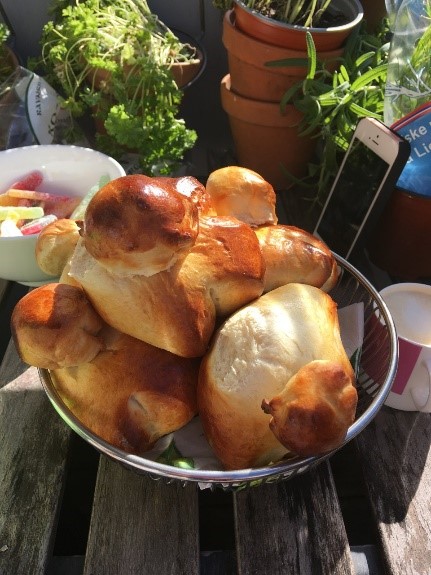 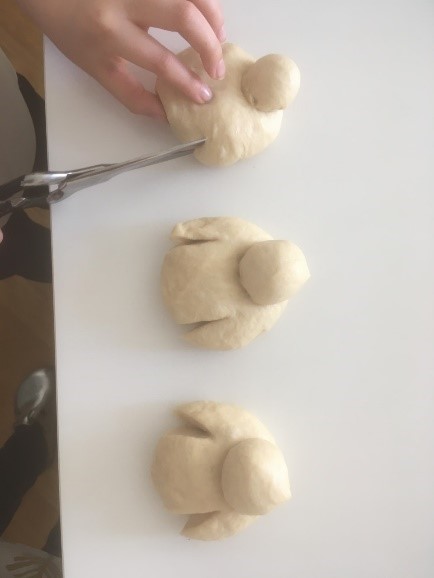 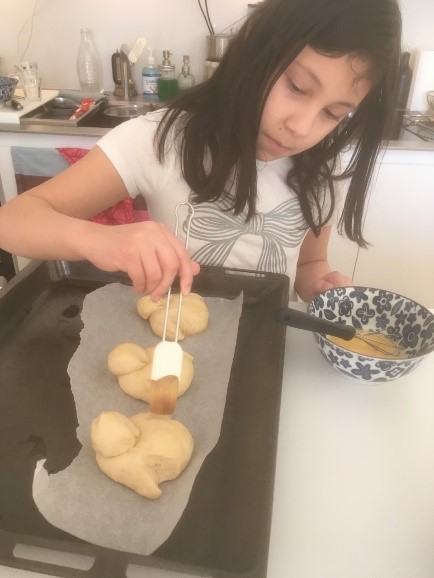 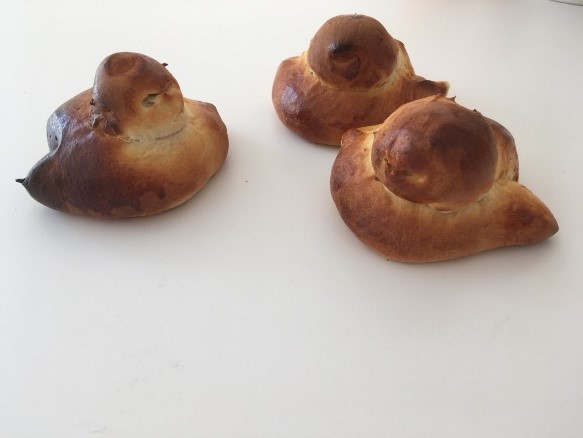 